Пресс-релизКрасота вне времени: в Центре общения старшего поколения прошел цикл встреч, посвященных моде и стилю С августа по октябрь посетительницы Центра общения старшего поколения активно занимались творчеством и декором одежды, совершенствуя свои навыки и знания о мире моды. Лекции о жизни и вкладе в искусство Коко Шанель, Эльзы Скиапарелли и других именитых дизайнеров провели участники движения «Серебряные волонтеры». Гостям Центра рассказали о закономерностях развития моды, влиянии на нее образа жизни и культуры, а также об изменениях стилей и фасонов после Первой мировой войны. В рамках встреч волонтеры также провели увлекательные мастер-классы по драпировке шейных платков, вязанию и созданию бижутерии ручной работы.Встречи прошли в атмосфере живого общения и всеобщего интереса. Для большинства участников стало открытием, что стилизация атрибутов женского гардероба не требует больших финансовых затрат и наличия специального образования.Впереди посетителей Центра общения ждет множество других интересных событий и мероприятий. Афишу можно посмотреть на официальном сайте Отделения или в его социальных сетях. Напоминаем, что Центр общения старшего поколения Санкт-Петербурга и Ленинградской области работает с понедельника по пятницу с 9:30 до 17:30, по адресу ул. Шаумяна д. 20. 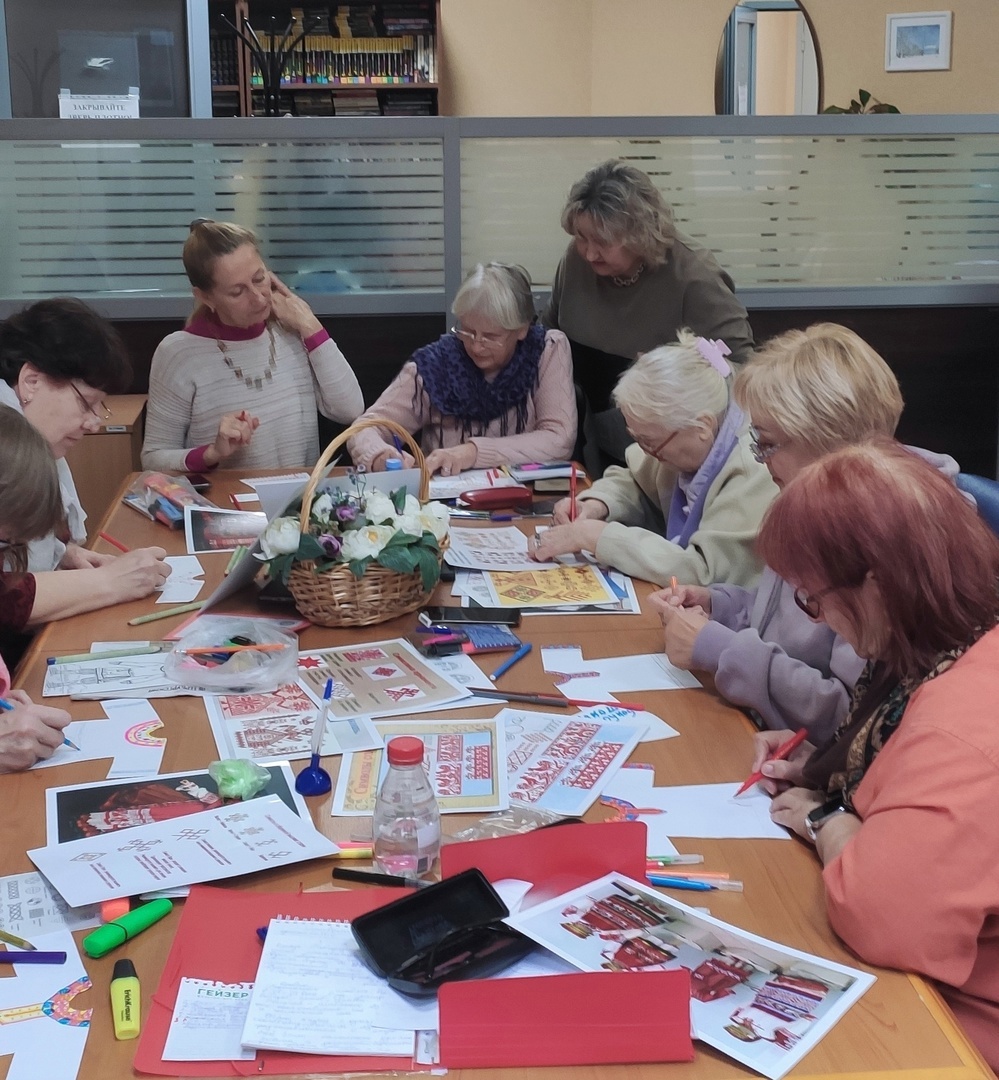 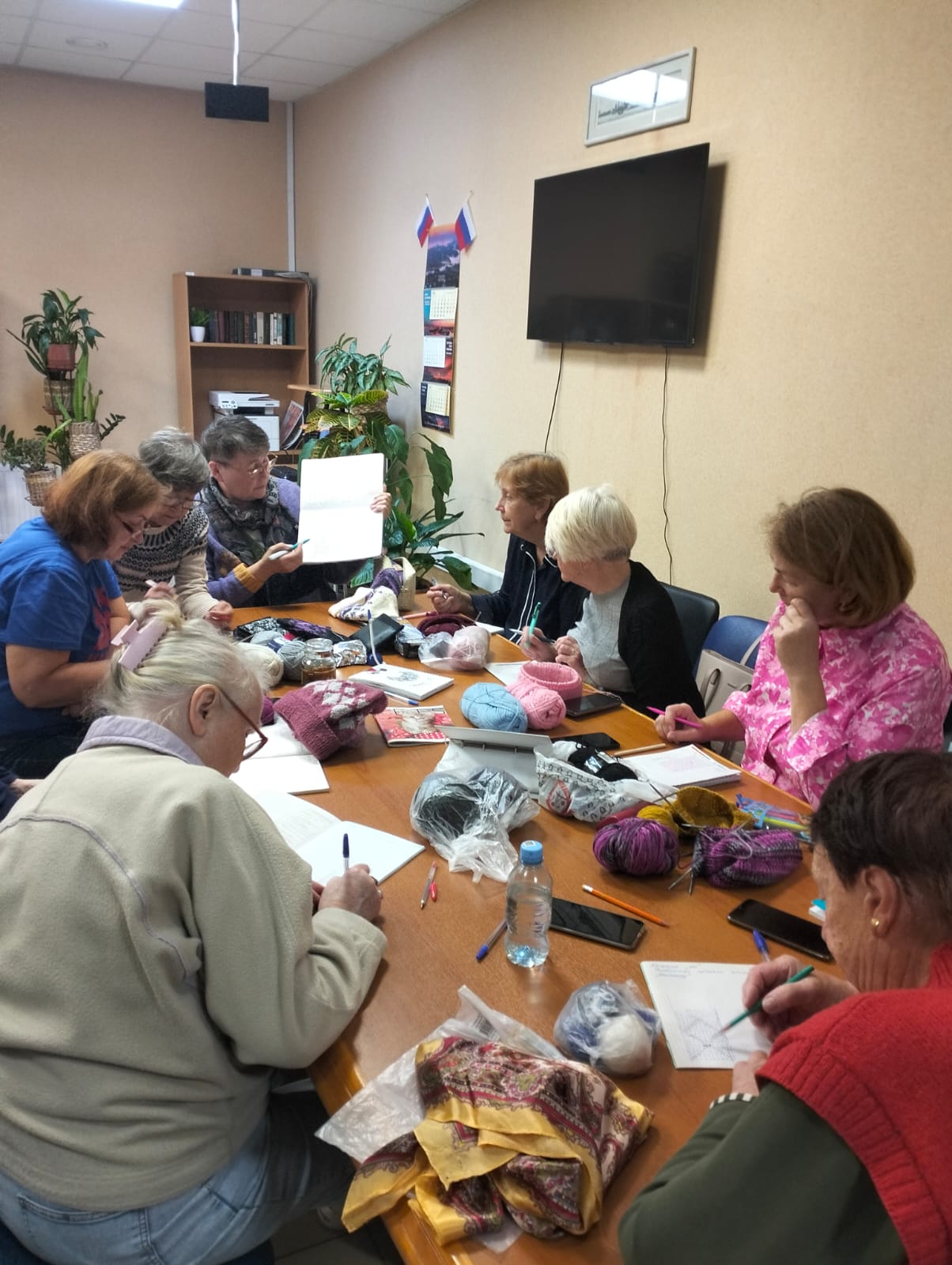 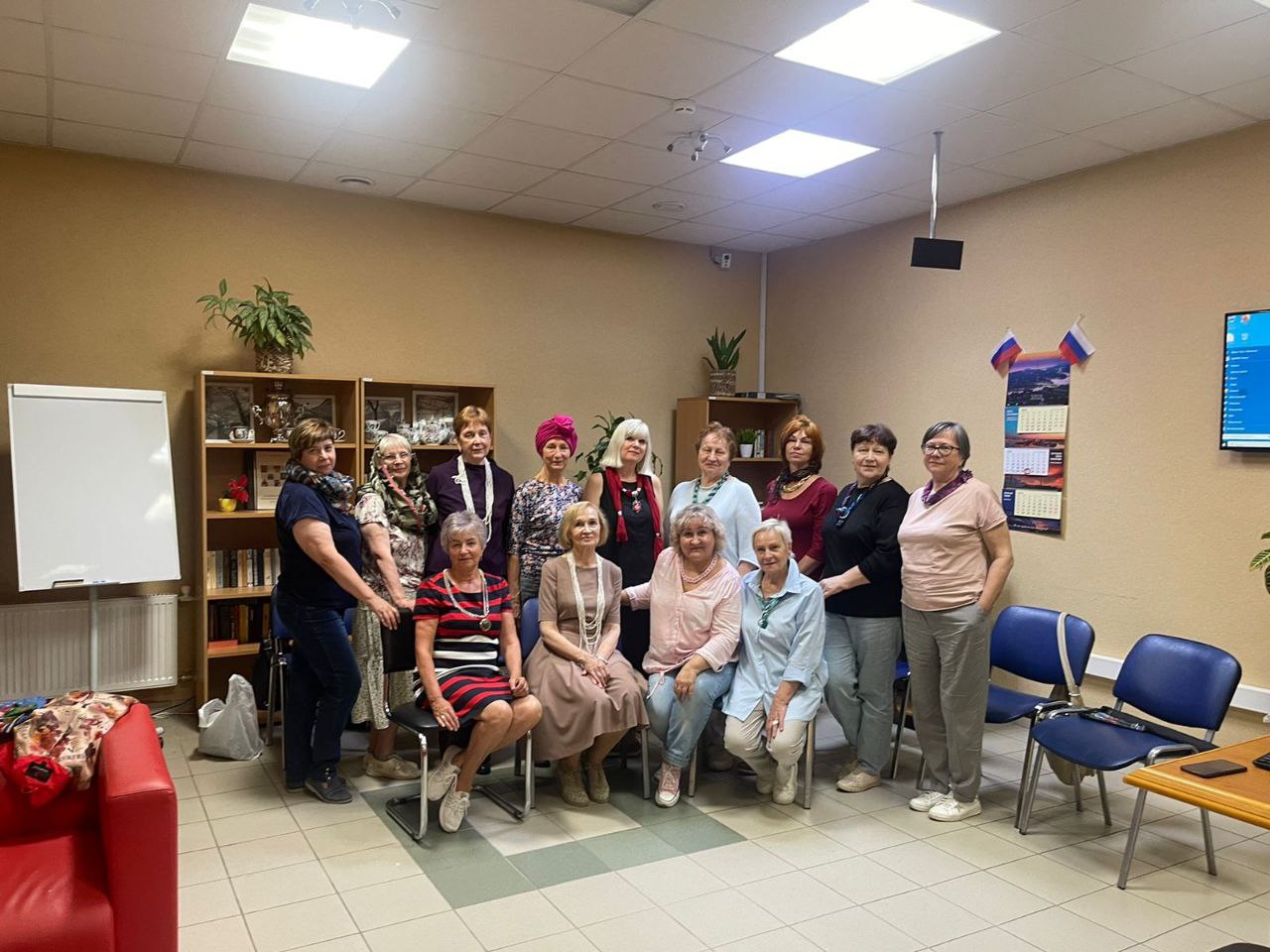 